 «В феврале есть важный праздник…»    Наши воспитанники готовятся к  празднику   «День защитников отечества».Праздник 23 февраля отмечается в России уже больше 100 лет. За это время он сменил несколько названий, однако главный патриотический смысл остался неизменным. В День защитника Отечества люди, прежде всего отдают дань уважения мужеству соотечественников, проявивших доблесть и честь, чтобы защитить свою Родину. С 23 февраля принято поздравлять всех мужчин, независимо от того, имеют ли они какое-то отношение к армии или нет. Это  хороший повод для воспитания у дошкольников чувства патриотизма, сопричастности к лучшим традициям своей Родины, формирования у детей гордости за славных защитников Отечества. 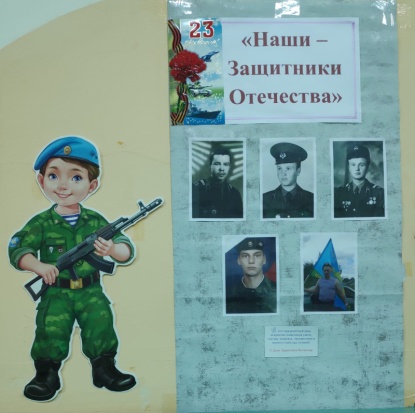 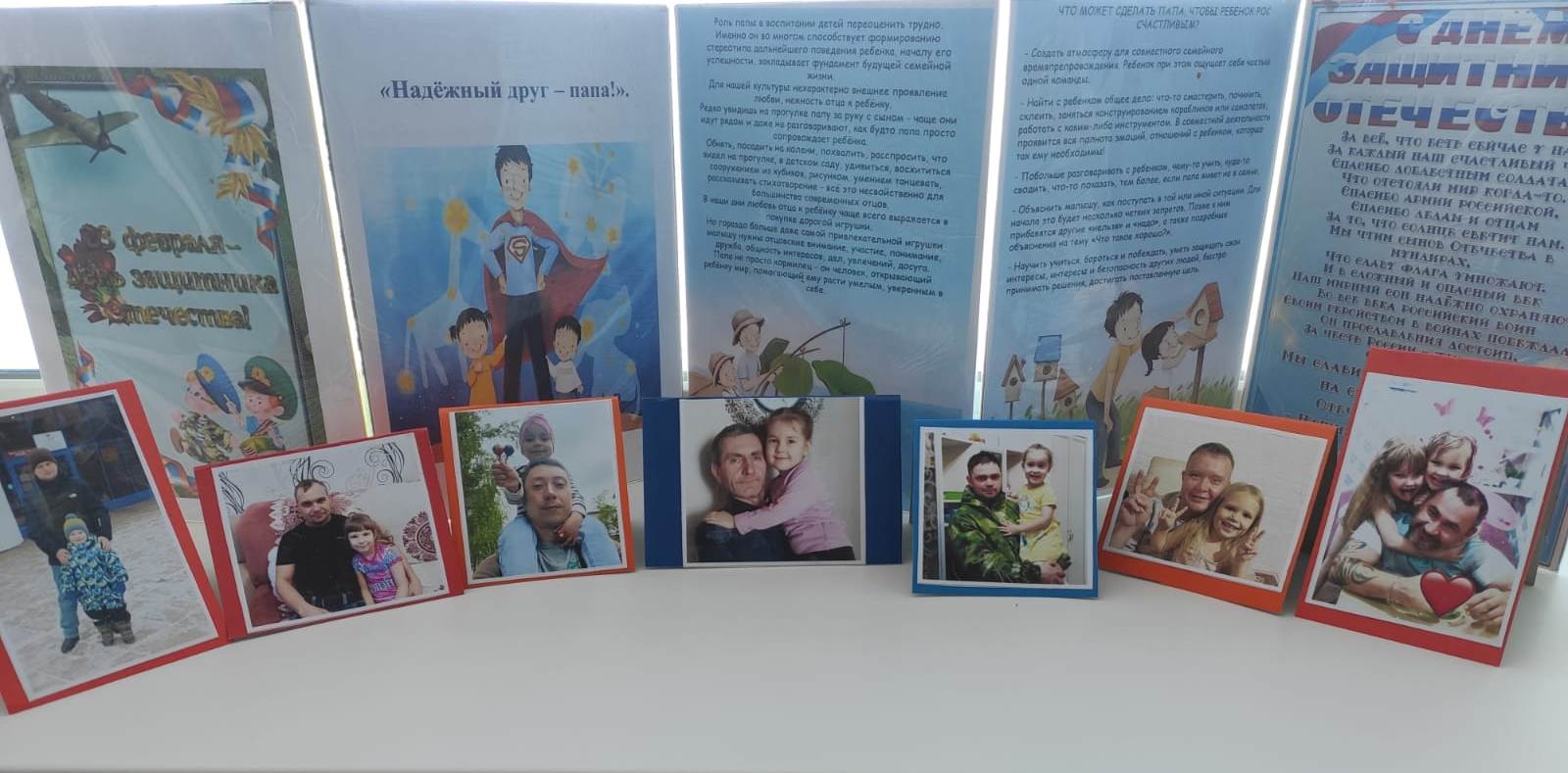 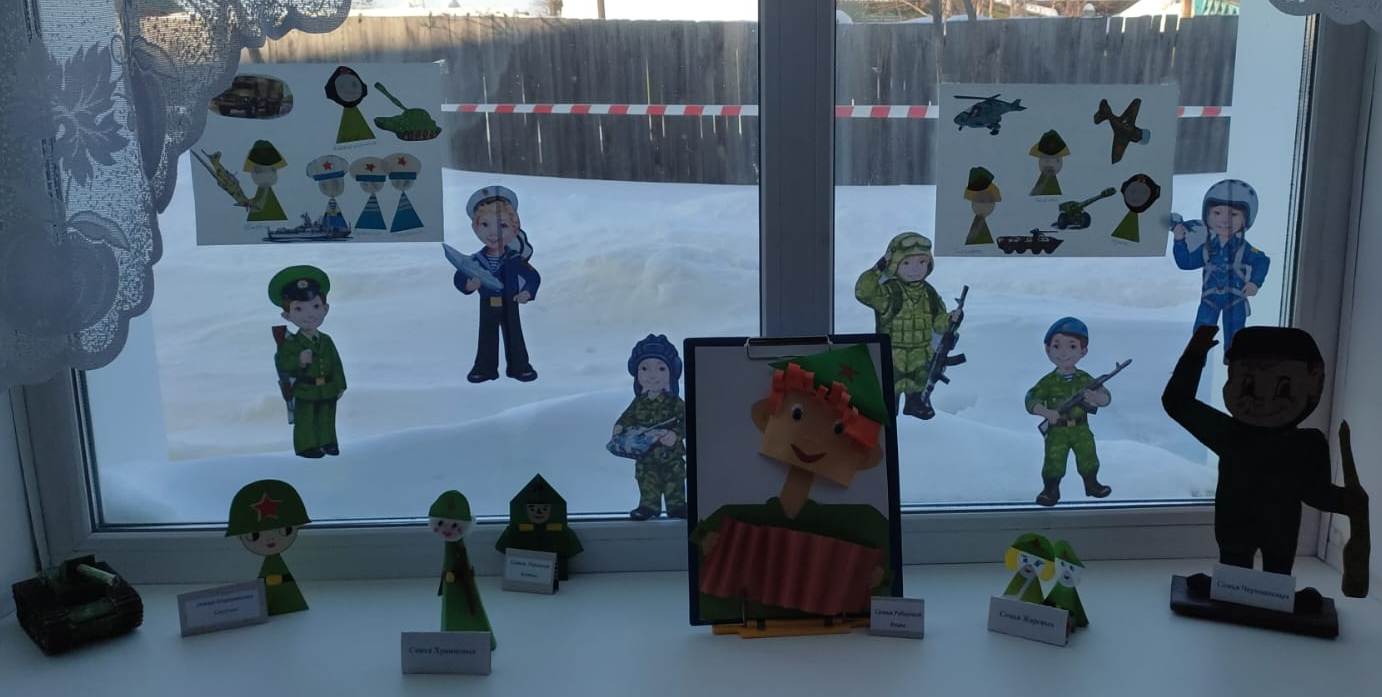 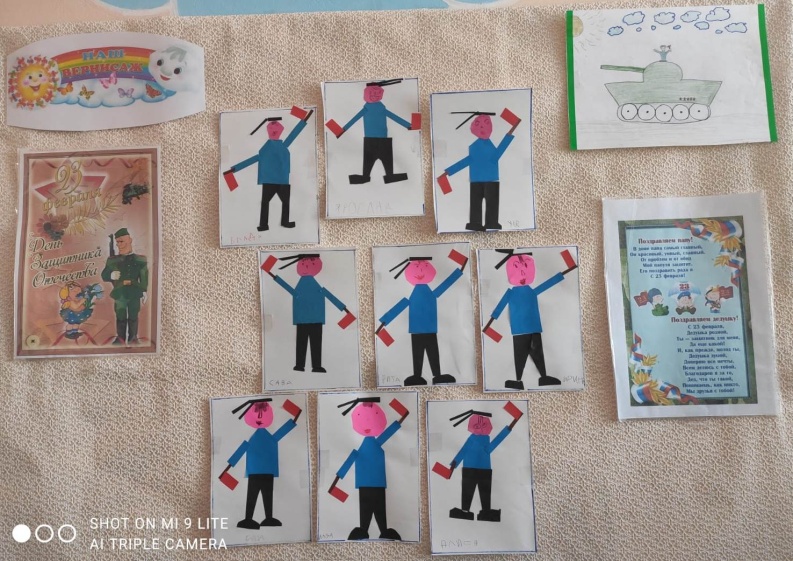 